KAPITEL 6 – IN DER STADT IST IMMER VIEL LOS!_________________________________________________________________________________________________________________________________________________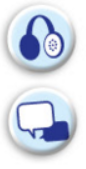 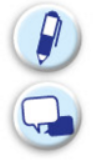 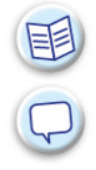 